Н Е Д Е Л ЯБЕЗОПАСНОСТИДОРОЖНОГО ДВИЖЕНИЯ,посященная Дню рождения отрядов ЮИД(2-6 марта 2020г)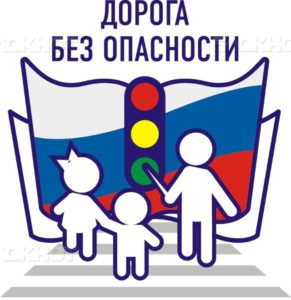 МБОУ школа с. НовогордеевкаВыставка рисунков, изготовление и раздача памяток брошюр «Соблюдай ПДД» (1-7кл)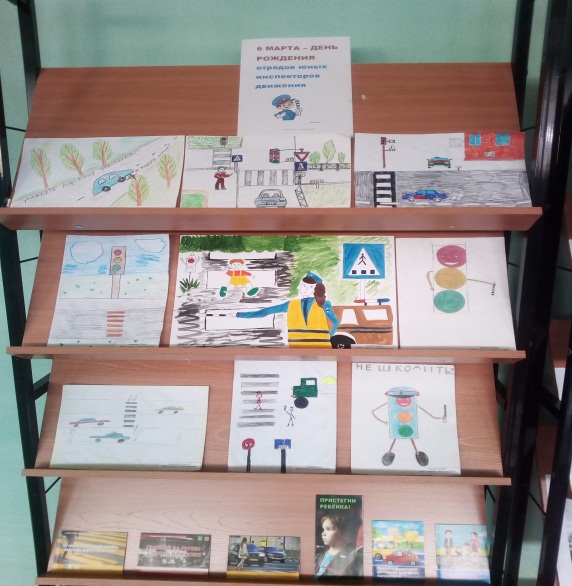 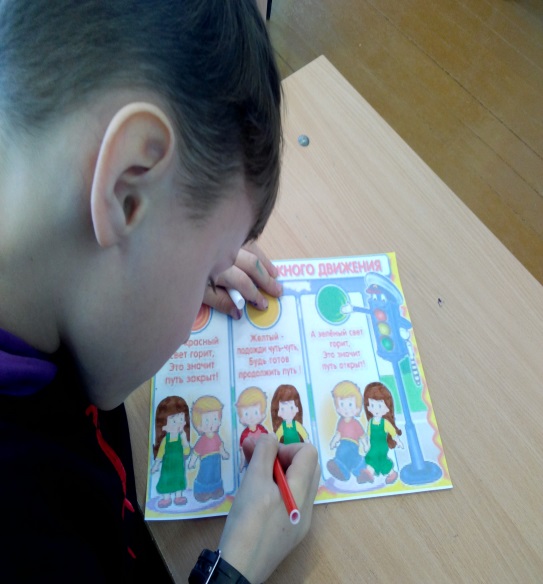 Классные часы и беседы по безопасности ДД, истории создания отрядов ЮИД (1-11кл) 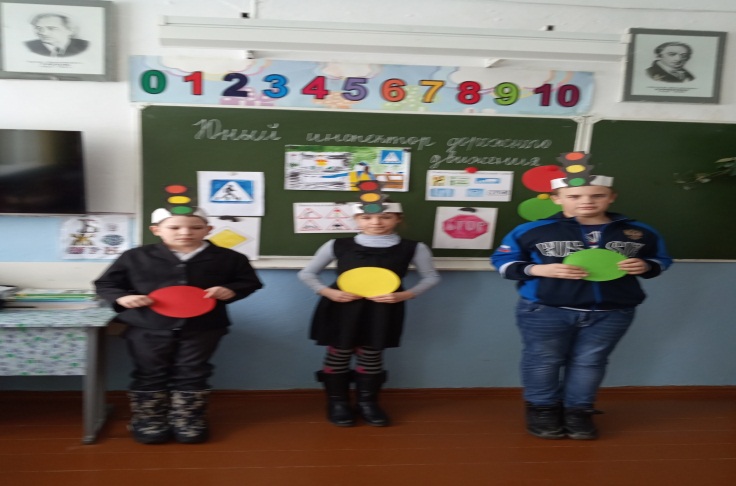 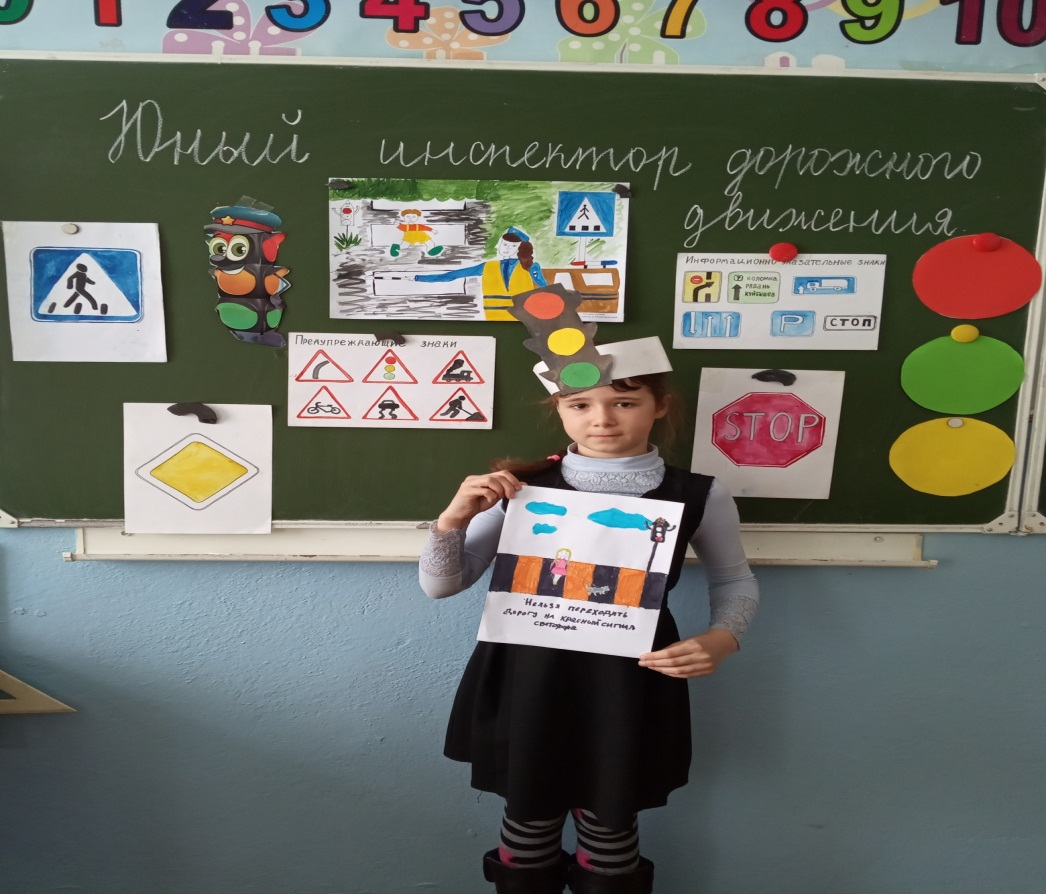 Проведены викторины «Лучший знаток ПДД»(5-6кл)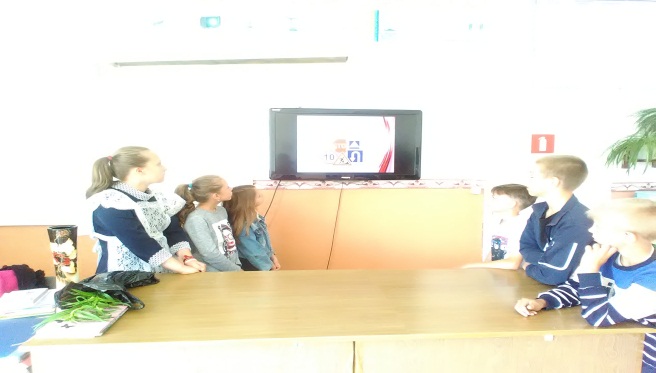 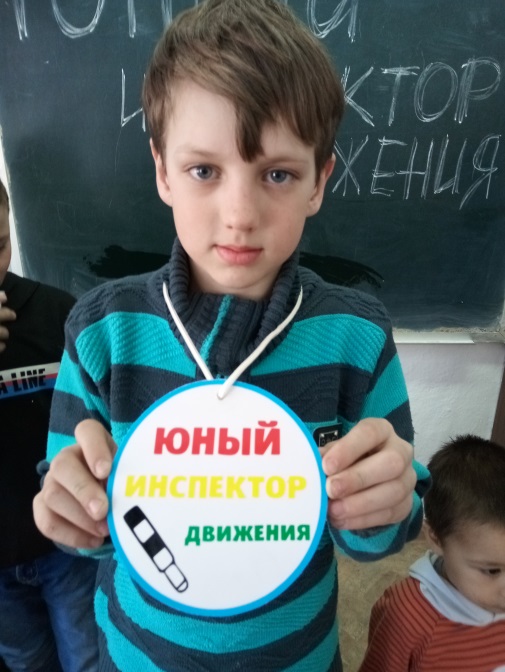 Обновление информации по ПДД в классных уголках и школьных стендах(1-11кл)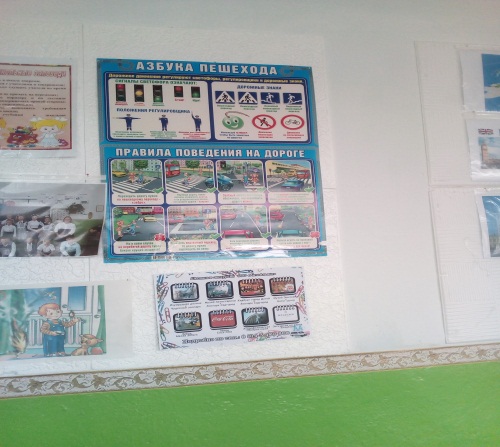 Проведение на последнем уроке минуток безопасности (1-11кл)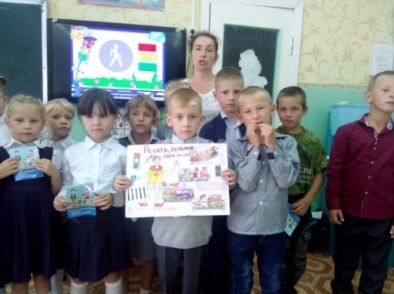 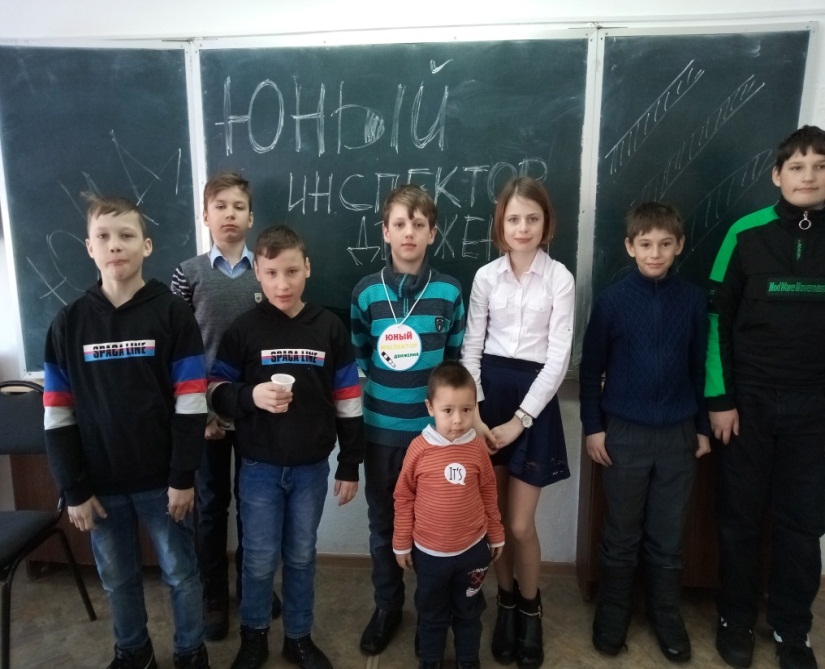 Везде и всюду правила, их надо знать всегда:Без них не выйдут в плаванье из гавани суда.Выходят в рейс по правилам полярник и пилот.Свои имеют правила шофёр и пешеход.Как таблицу умноженья, как урок,Помни правила движенья назубок!По городу, по улице не ходят просто так:Когда не знаешь правила, легко попасть впросак.Всё время будь внимательным и помни наперёд:Свои имеют правила шофёр и пешеход!